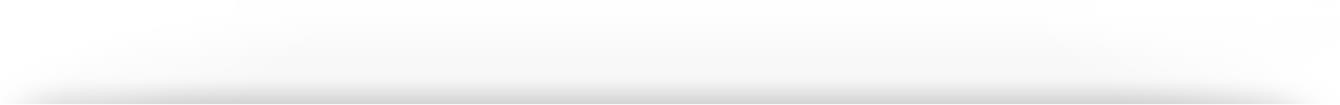 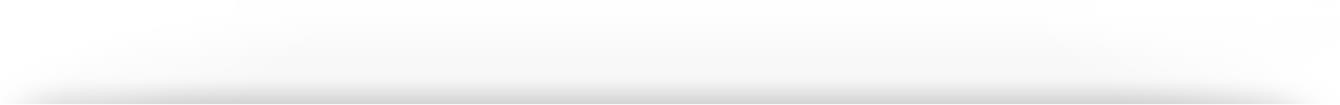 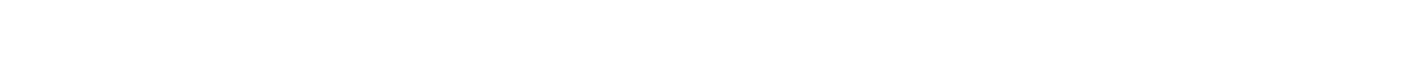 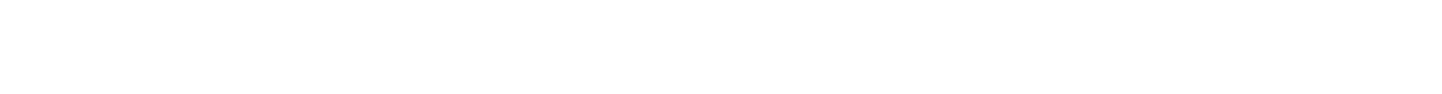 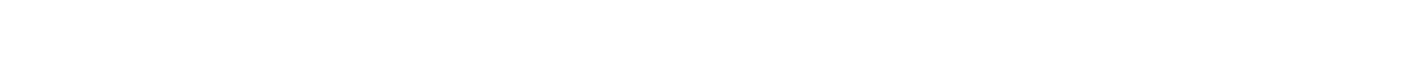 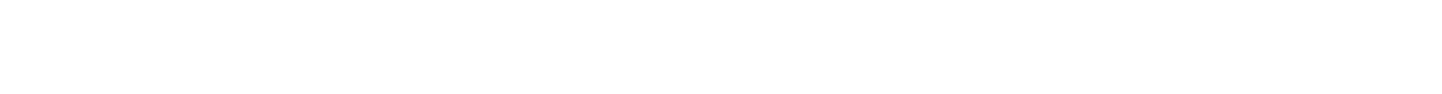 Sretno! Zadaci Na sljedeća pitanja odgovaraš upisivanjem točnog odgovora na za to predviđenu crtu ili zaokruživanjem VELIKOG TISKANOG SLOVA ispred odgovora. Broj 	Mogući  Ostvareni  Pitanje zadatka 	bodovi 	bodovi Odgovor: 	 	____________________________________________________________________________ 	 	 Odgovor: 	 	____________________________________________________________________________ 	 	 Odgovor: 	 	____________________________________________________________________________ Odgovor 	 	____________________________________________________________________________ 	 	 Odgovor: 	 	____________________________________________________________________________ 	 	 Odgovor: ____________________________________________________________________________ Odgovor: ____________________________________________________________________________ Broj  	Mogući  Ostvareni  Pitanje zadatka 	bodovi 	bodovi Odgovor: 	 	____________________________________________________________________________ 	 	 Odgovor: 	 	____________________________________________________________________________ 	 	 Odgovor: ____________________________________________________________________________ Odgovor: 	 	____________________________________________________________________________ 	 	 Odgovor: ____________________________________________________________________________ Odgovor: ____________________________________________________________________________ Broj  	Mogući  Ostvareni  Pitanje zadatka 	bodovi 	bodovi Odgovor:  	____________________________________________________________________________  	 Odgovor: 	 	____________________________________________________________________________ 	 	 Odgovor: 	 	____________________________________________________________________________ 	 	 Odgovor: 	 	b=_______________________ 	 	 Broj  	Mogući  Ostvareni  Pitanje zadatka 	bodovi 	bodovi Odgovor: 	 	__________________________________________________________________________ 	 	 Papir je namjerno ostavljen prazan za rješavanje zadataka 1. Obilježje današnjeg računala je: (dva su  odgovora točna)   diferencijalni digitalni  elektronički mehanički  0,5+0,5 Odgovor: 	 	____________________________________________________________________________ Odgovor: 	 	____________________________________________________________________________ 2. 	Napiši oznaku za CD ili DVD medij po kojemu je moguće više puta pisati i brisati: 2. 	Napiši oznaku za CD ili DVD medij po kojemu je moguće više puta pisati i brisati: 1 Odgovor:   	 	____________________________________________________________________________ Odgovor:   	 	____________________________________________________________________________ 	3. 	Pravilno uklanjanje (brisanje) programa iz računala nazivamo 	3. 	Pravilno uklanjanje (brisanje) programa iz računala nazivamo 1 Odgovor: 	 	____________________________________________________________________________ Odgovor: 	 	____________________________________________________________________________ Svojstvo operacijskog sustava koje omogućuje izvođenje više 	4. 	programa istodobno naziva se  Svojstvo operacijskog sustava koje omogućuje izvođenje više 	4. 	programa istodobno naziva se  1 5. Ikone na slici su:   korisničke ikone 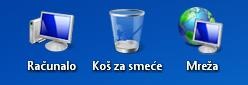 ikone prečaca ikone mapa sustavske ikone 1 Broj  zadatka Pitanje Mogući  bodovi Ostvareni  bodovi 6. Koji od sljedećih dekadskih brojeva 56, 127, 49, 77, nakon pretvaranja u binarni brojevni sustav u svom zapisu imaju točno tri jedinice ? 1+1 7. Koji od brojeva nije zapis broja u odgovarajućem brojevnom sustavu?   1011(10)  785(8)  11010(2)  CD(16) 1 8. Izračunaj X ako je:  101110(2)+110101(2)=X(2) 2 9. Neka su izjave  A=Broj 5 pripada skupu prirodnih brojeva B=Ljeto počinje 25. lipnja. Ako izjave povežemo logičkom operacijom ILI, tako da je C=A ILI B, vrijednost logičke varijable  C je istina laž 1 10. Neka je A=120>100  A predstavlja:     Logički izraz Logička varijabla Logička funkcija Logički operator 1 Broj  zadatka Pitanje Pitanje Mogući  bodovi Mogući  bodovi Ostvareni bodovi 11. Zloćudni programi  su: (dva su  odgovora točna)   crv  sigurnosna zakrpa  trojanski konj vatrozid Zloćudni programi  su: (dva su  odgovora točna)   crv  sigurnosna zakrpa  trojanski konj vatrozid 0,5+0,5 0,5+0,5 Odgovor:  ____________________________________________________________________________ Odgovor:  ____________________________________________________________________________ 12. Spoji pojmove s definicijom u tablici: (na crte odgovora napišite pripadajuće slovo): Spoji pojmove s definicijom u tablici: (na crte odgovora napišite pripadajuće slovo): 0,5+0,5 +0,5+0,5 12. A. Simbolički jezik za kreiranje hipertekstualnih dokumenata (obično Web stranica) 0,5+0,5 +0,5+0,5 12. B. Adresa web stranice 0,5+0,5 +0,5+0,5 12. C. Osnovni protokol za prijenos hipertekstualnih dokumenata preko Interneta  0,5+0,5 +0,5+0,5 12. D. Riječ ili slika koja služi kao poveznica  0,5+0,5 +0,5+0,5 Odgovor: HTTP _____________________ HTML _____________________ HYPERLINK _______________ URL________________________ Odgovor: HTTP _____________________ HTML _____________________ HYPERLINK _______________ URL________________________ 13. LAN mrežu možemo povezati na Internet pomoću: koncentratora (huba) preklopnika (switcha) usmjernika (rutera)  pretvarača (adaptera) LAN mrežu možemo povezati na Internet pomoću: koncentratora (huba) preklopnika (switcha) usmjernika (rutera)  pretvarača (adaptera) 1 Odgovor: ____________________________________________________________________________ Odgovor: ____________________________________________________________________________ 14. Prilikom uređivanja izgleda stranice za ispis, smjer papira može biti:  Prilikom uređivanja izgleda stranice za ispis, smjer papira može biti:  0,5+0,5 Odgovor: ____________________________________________________________________________ Odgovor: ____________________________________________________________________________ 15. Datoteka zauzima 1500 KB na jedinici vanjske memorije. Koliko je to bajtova? Datoteka zauzima 1500 KB na jedinici vanjske memorije. Koliko je to bajtova? 1 Odgovor: ____________________________________________________________________________ Odgovor: ____________________________________________________________________________ 16. Izračunaj vrijednost u ćeliji A3           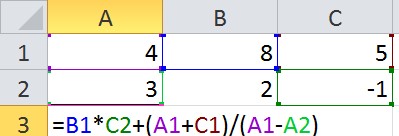 1 17. Napiši formulu u kojoj apsolutnu adresu  ćelije C8 dijeliš sa zbrojem ćelija A6 i A99: 1 18. Vrsta grafikona na slici je: 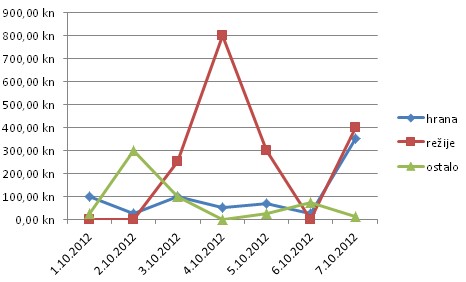 stupčasti trakasti površinski linijski 1 19. U programu za obradu teksta ravnalo služi za (dva su odgovora točna): prilagodbu margina postavljanje obruba postavljanje tabulatora prilagodbu proreda 0,5+0,5 20. Grafika u kojoj su slike predstavljene pikselima, naziva se  1 21. Ako je zvučna datoteka nekomprimirana može imati nastavak MP3 WMA C. WAV  D. AVI 1 22. Za označivanje više slajdova u slijedu (nizu) potrebno je kliknuti na prvi slajd niza, zatim na zadnji slajd niza držeći istovremeno pritisnutu tipku: 1 23. Tijekom pisanja algoritma imamo tri faze rada: ULAZ, IZLAZ i (napiši treću fazu) 1 24. U slučajevima kad se dio programskog koda ponavlja, primjenjujemo naredbe: algoritma grananja slijeda petlje 1 25. Koja će biti vrijednost varijable b nakon izvođenja niza naredbi? a = 5 b = 3  c = a-b a = b*c b = a-c 1 26. Što će ispisati sljedeći dio programa ako su početne vrijednosti varijabli: a=10, b=15, c=20 ako je b>=c onda      izlaz 'Pobjeda'  inače      ako je (a<=b) I (a<c) onda          izlaz 'Natjecanje'     inače          izlaz 'Ponovi' 2 